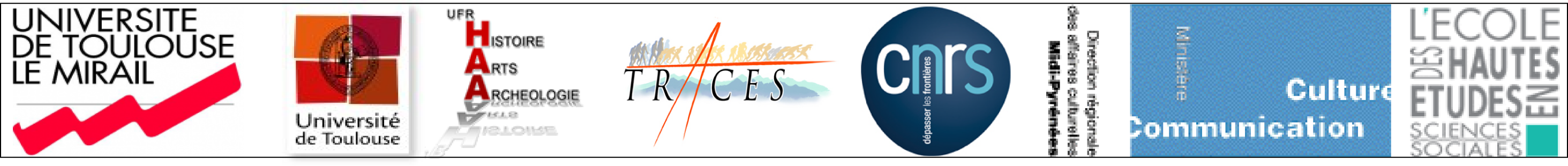 Année universitaire 201.-201.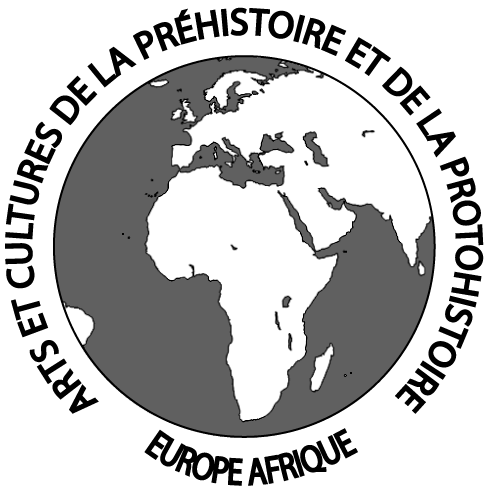 Titre du mémoireIllustration (facultatif)Présenté par XXSous la direction de XX, titreet le tutorat de XX, titreMémoire présenté le jj/mm/201. devant le jury du Master